Objednávka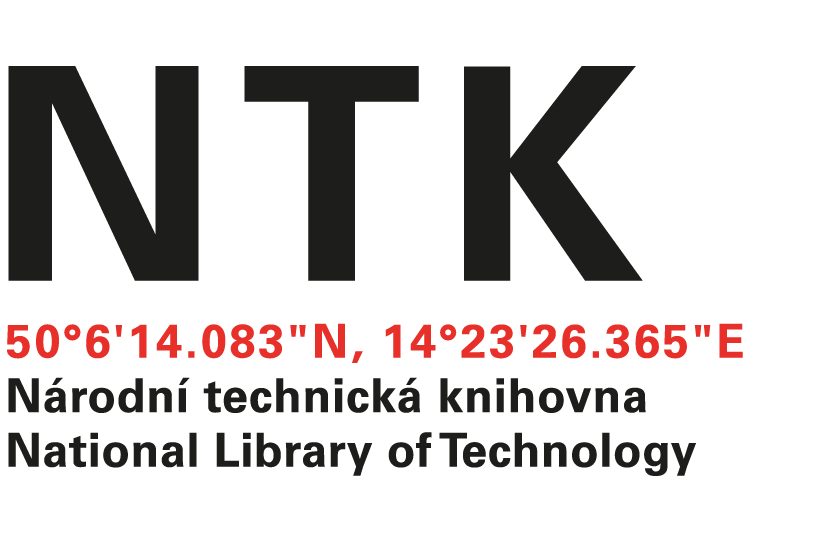 č. 402/10/2016Dobrý den, na základě Vámi zaslané nabídky ze dne 2. 12. 2016 u Vás objednáváme předplatné následujících online časopisů na rok 2017 v celkové hodnotě 4 804 640,84 Kč s DPH. S pozdravemAnna Motejlkováakvizice elektronických informačních zdrojůObjednatel:Dodavatel:Národní technická knihovnaEBSCO Information Services s.r.o.Technická 6/2710Klimentská 1746/52160 80 Praha 6 - Dejvice110 00 Praha 1 - Nové MěstoIČ: 61387142IČO: 49621823DIČ: CZ61387142DIČ: CZ49621823NázevISSNFormát obj.ABI Technik0720-6763onlineAdvanced Materials Research1022-6680onlineAIAA journal1533-385XonlineAnnales de l'I.H.P.0246-0203onlineArchitectural engineering and design management1745-2007onlineArchitectural theory review1326-4826onlineAstronomy & astrophysics0004-6361onlineBuilding services engineering research & technology0143-6244onlineCanadian journal of civil engineering0315-1468onlineCommunications in algebra0092-7872onlineComputer journal0010-4620onlineCybernetics and systems : an international journal0196-9722onlineDrying Technology0737-3937onlineDynamical systems : an international journal1468-9367onlineEuropean Journal of Information Systems0960-085XonlineGeophysical and astrophysical fluid dynamics0309-1929onlineGrey room : architecture, art, media, politics1526-3819onlineInterfaces0092-2102onlineInternational journal of construction education and research1557-8771onlineInternational journal of cooperative information systems0218-8430onlineInternational journal of crashworthiness1358-8265onlineInternational journal of electrical engineering education2050-4578onlineInternational journal of green energy1543-5075onlineInternational journal of materials research1862-5282onlineInternational journal of mining, reclamation and environment1748-0930onlineInternational journal of parellel, emergent and distributed systems1744-5760onlineInternational Journal of Protective Structures2041-420XonlineInternational journal of reliability, quality, and safety engineering0218-5393onlineInternational journal of robotics research0278-3649onlineInternational journal of software engineering and knowledge engineering0218-1940onlineInternational journal on artificial intelligence tools0218-2130onlineJournal of aircraft0021-8669onlineJournal of architecture1360-2365onlineJournal of Broadcasting & Electronic Media0883-8151onlineJournal of composite materials0892-7057onlineJournal of defense modeling and simulation1548-5129onlineJournal of Electronic Resources Librarianship1941-1278onlineJournal of energetic materials0737-0652onlineJournal of Essential Oil Research1041-2905onlineJournal of Geology1537-5269onlineJournal of Information Technology0268-3962onlineJournal of Intelligent Material Systems and Structures1045-389XonlineJournal of Nuclear Science and Technology0022-3131onlineJournal of Optical Communications0173-4911onlineJournal of plastic film & sheeting8756-0879onlineJournal of Print and Media Technology Research-onlineJournal of quality technology0022-4065onlineJournal of reinforced plastics and composites0731-6844onlineJournal of spacecraft and rockets0022-4650onlineJournal of the Air & Waste Management Association1096-2247onlineJournal of the Electrochemical Society1945-7111onlineJournal of the European Mathematical Society1435-9863onlineJournal of thermoplastic composite materials.0021-9983onlineLibri : International journal of libraries and infomation services0024-2667onlineLighting research and technology1477-1535onlineMaterials at high temperatures0960-3409onlineMaterials science and technology0267-0836onlineMaterials transactions1345-9678onlineMathematical Sciences Publishers - All Journals Package-onlineMTZ. Motortechnische Zeitschrift2192-8843onlineNanotoxicology1743-5390onlineNature0028-0836onlineNature geoscience1752-0894onlineNature chemistry1755-4330onlineNature methods : techniques for life scientists and chemists1548-7091onlineNature nanotechnology1748-3387onlineNature photonics1749-4885onlineNew review of hypermedia and multimedia1361-4568onlineNew space2168-0256onlineNuclear news0029-5574onlineOperations research0030-364XonlinePhysics of plasmas1070-664XonlinePhysics today0031-9228onlinePlanning Theory1741-3052onlinePNAS, Proceedings of the National Academy of Sciences1091-6490onlinePolymer journal0032-3896onlinePowder metallurgy0032-5899onlineQuarterly of applied mathematics1552-4485onlineRangeland Ecology & Management1550-7424onlineRangelands0190-0528onlineReview of scientific instruments0034-6748onlineScience0036-8075onlineSimulation0037-5497onlineSmart structures and systems1738-1584onlineSurface engineering0267-0844onlineTechnisches Messen0171-8096onlineThe Grey Journal1574-180Xelectronic mailTheory and practice of logic programming1471-0684onlineWater environment research1061-4303onlineWaves in random and complex media1745-5030online